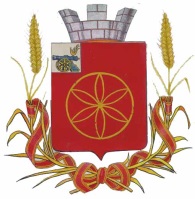 АДМИНИСТРАЦИЯ  МУНИЦИПАЛЬНОГО  ОБРАЗОВАНИЯ            РУДНЯНСКИЙ  РАЙОН  СМОЛЕНСКОЙ  ОБЛАСТИП О С Т А Н О В Л Е Н И Еот 05.07.2022 № 215 В соответствии с пунктом 2 статьи 173 Бюджетного кодекса Российской Федерации, Уставом муниципального образования Руднянский район Смоленской областиАдминистрация муниципального образования Руднянский район Смоленской области п о с т а н о в л я е т:Утвердить прилагаемый Порядок разработки прогноза социально-экономического развития муниципального образования Руднянский район Смоленской области на 2023 год и на период до 2025 года.И.п. Главы муниципального образования Руднянский район Смоленской области                                                     С.Е.Брич                                                                                               Утвержденпостановлением Администрациимуниципального образованияРуднянский района Смоленской областиот 05.07.2022 № 215 ПОРЯДОК РАЗРОБОТКИ ПРОГНОЗА СОЦИАЛЬНО-ЭКОНОМИЧЕСКОГО РАЗВИТИЯ МУНИЦИПАЛЬНОГО ОБРАЗОВАНИЯ РУДНЯНСКИЙ РАЙОН СМОЛЕНСКОЙ ОБЛАСТИОсновные положения1.1. Настоящий Порядок разработан в соответствии с требованиями Бюджетного кодекса Российской Федерации в целях своевременной и качественной разработки прогноза социально-экономического развития муниципального образования Руднянский район Смоленской области на очередной финансовый период.1.2. Прогноз социально-экономического развития муниципального образования Руднянский район Смоленской области (далее также – прогноз) является основой для разработки проекта районного бюджета на очередной финансовый год.1.3. При составлении прогноза используются данные территориального органа Федеральной службы государственной статистики по Смоленской области, информация, представляемая организациями, действующими на территории муниципального образования Руднянский район Смоленской области.Порядок разработки прогноза2.1. Разработка прогноза осуществляется в соответствии:- со сценарными условиями социально-экономического развития Российской Федерации на очередной финансовый период;- с прогнозом показателей инфляции и индексов-дефляторов по видам экономической деятельности, разработанным Департаментом экономического развития Смоленской области на очередной финансовый год и плановый период. При разработке прогноза применять базовый вариант индексов дефляторов и индексов цен производителей по видам экономической деятельности.Прогноз разрабатывается в целом по району и включает в себя табличные показатели  согласно приложению к настоящему Порядку (форма 2п) и пояснительную записку. Расчет прогнозных показателей представляется в одном варианте, который является базовым для расчета бюджета муниципального образования.Пояснительная записка должна отражать все разрабатываемые разделы прогноза, в том числе их сопоставление с ранее утвержденными параметрами, а также с указанием причин и факторов прогнозируемых изменений.2.2. Методическое и организационное руководство разработкой прогноза осуществляется отделом по экономике, управлению муниципальным имуществом и земельным отношениям Администрации муниципального образования Руднянский район Смоленской области.